HOME LEARNING KIT 	SOCIAL SCIENCE – YEAR 10WORKSHEET 9MULTIPLE   CHOICECircle the answer of your best choice1. Urban areas can be best defined asA. villages                                                  B. highlands and the interiorC. towns and cities                                     D. islands and villages2. Residential areas include which of the followingA. Food processing, marine engineering, ship buildingB. Includes both formal and informal housing (squatter)C. warehouse, customs sheds, bulk stores, office of shipping companiesD. banks, insurance companies, travel agencies, hotels3. The main administrative city in Fiji isA. Nadi            B. Suva              C. Lautoka              D. Labasa4. The number of people living in a given area is referred to asA population distribution                          B. population densityC. natural increase                                     D.urbanisationSHORT ANSWERS1. Define the terms (i) Demography                (ii) Demographic Transition model2. Which zone in an urban area would contain commercial offices?3. Name the Minister for Housing in Fiji’s parliament.RESOURCE INTERPRETATION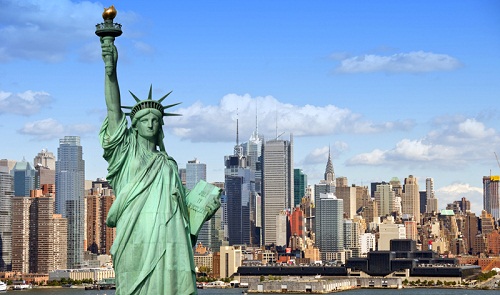 (i)List some of the different zones in a city.(ii)Name a major city in Fiji.(iii)Identify two features of the CBD area.(iv)Write down two problems faced in towns and cities.PARAGRAPH WRITINGIn a paragraph discuss three pull factors and three push factors in an urban area.